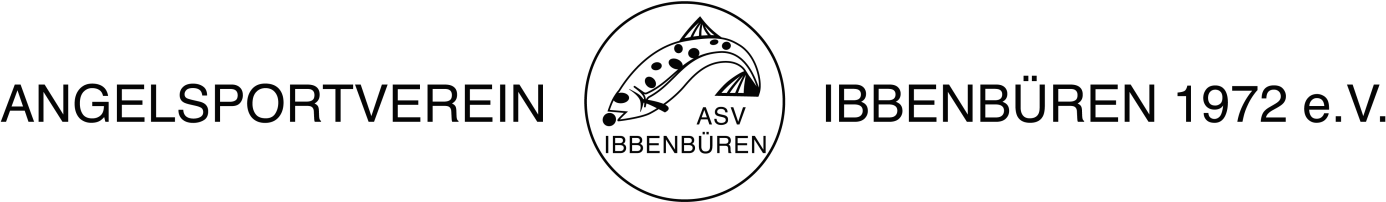 Aufnahmeantrag/ÄnderungIch beantrage die Aufnahme in den Angelsportverein Ibbenbüren 1972 e. V.Die Vereinssatzung erkenne ich an. Über die Datenschutzgrundverordnung (DSGVO) bin ich informiert worden (Anlagen zum Aufnahmeantrag).Ibbenbüren   ___________________			      ___________________________							        Unterschrift (ggf. ges. Vertreter)Ich ermächtige den Angelsportverein 1972 e. V., den Vereinsbeitrag bis auf Widerruf von meinem Konto einzuziehen. Hinweis: Ich kann die Rückerstattung des Beitrages innerhalb von acht Wochen, beginnend mit dem Belastungsdatum, verlangen. Hierbei gelten die mit meinem Kreditinstitut vereinbarten Bedingungen.Gläubiger-Identifikationsnummer: DE68ZZZ00000287999; Die Mandatsreferenz-Nr. wird separat mitgeteilt.  Ibbenbüren _____________________                                                 _________________                                                                                                              UnterschriftVorname / NameAnschriftPLZ, OrtGeburtsdatumBeruf / Telefon                                                 /Datum Sportfischerprüfung / OrtErwachsene Abbucher87,00 €Aktuell zu zahlender Beitrag:Jugendliche 10 – 13 Jahre Abbucher30,00 €Jugendliche 14 – 17 Jahre Abbucher60,00 €€Beschäftigte der Ledder Werkstätten50,00 €€Passivmitgliedschaft36,00 €€IBANDEBICName der BankKontoinhaber